Staff: Carlos Eduardo Beato Counsel, Committee State and Federal Legislation Raymond Majewski Deputy Director/Chief Economist, Finance DivisionKendall Stephenson, Senior Economist 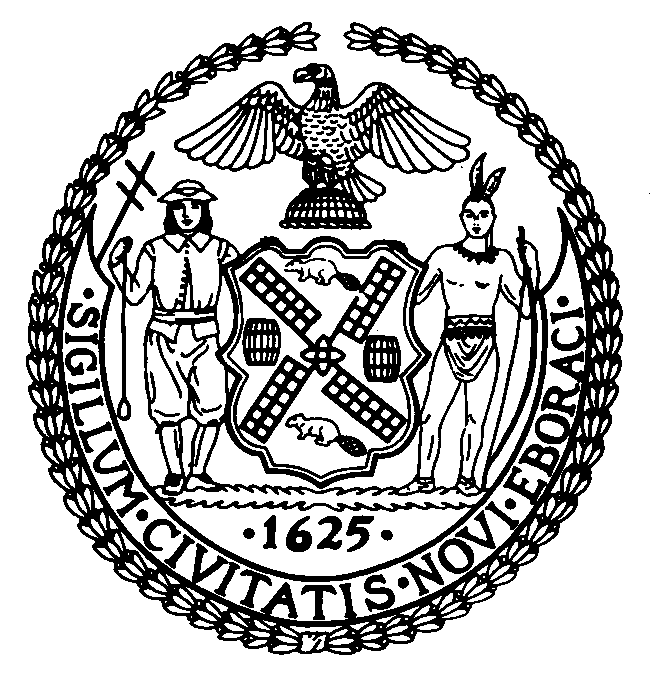  T H E  C O U N C I LREPORT OF THE GOVERNMENTAL AFFAIRS DIVISIONJEFF BAKER, LEGISLATIVE DIRECTORRACHEL CORDERO, DEPUTY DIRECTORCOMMITTEE ON STATE AND FEDERAL LEGISLATIONHon. Andrew Cohen, Chair                                                             June 13, 2019   			By: Council Member CohenPreconsidered SLR 8:		S.6178 (Liu)				        	A.7776 (DenDekker) TITLE:	AN ACT to amend the domestic relations law, in relation to the designation of persons who may perform marriage ceremonies in certain cities. BACKGROUND:	Under current law, the City Clerk may only designate up to four permanent members of their staff to perform marriage ceremonies. Given the overwhelming demand to officiate weddings, the City Clerk’s office is not able to officiate all weddings in a timely manner. Limiting the clerk’s appointments to four creates an undue burden to the City Clerk’s office and the people seeking to be married. This legislation will provide the clerk with discretion to designate additional staff members as they deem necessary to officiate weddings. PROPOSED LEGISLATION:	 Section one of the legislation amends paragraph a of subdivision 1 of section 11-a of the domestic relations law, as amended by chapter 321 of the laws of 1971 to state that the city clerk may designate in writing any or all of the deputy city clerks or any additional staff members as the clerk deems necessary to perform marriage ceremonies. 	Section two is the effective date. FISCAL IMPLICATIONS:See Council Finance Division fiscal impact statement.EFFECTIVE DATE:Immediately.